МИНИСТЕРСТВО НАУКИ И ВЫСШЕГО ОБРАЗОВАНИЯ РОССИЙСКОЙ ФЕДЕРАЦИИФедеральное государственное бюджетное образовательное учреждениевысшего образования«КУБАНСКИЙ ГОСУДАРСТВЕННЫЙ УНИВЕРСИТЕТ»(ФГБОУ ВО «КубГУ»)Факультет истории, социологии и международных отношенийКафедра социологииКУРСОВАЯ РАБОТАБРАК И СЕМЬЯ В ЗЕРКАЛЕ МНЕНИЙ СОВРЕМЕННОЙ МОЛОДЕЖИРаботу выполнила __________________________________ П. Э. МаркароваНаправление подготовки 39.03.01 – Социология 	курс  2Направленность (профиль)  Социальная теория и прикладное социальное знаниеНаучный руководительканд. соц. наук, доцент _________________________________ М. В. ДонцоваНормоконтролерканд. соц. наук, доцент _________________________________ М. В. ДонцоваКраснодар 2022СОДЕРЖАНИЕВВЕДЕНИЕСемья и брак являются одним из важнейших институтов в обществе, поскольку, несмотря на большое количество изменений, происходящих за всю историю человечества, они остаются четко выраженными социальными ячейками. Семья играет значительную роль в жизни каждого человека: именно в рамках семейных отношений индивид проходит процесс социализации на пути к формированию личности, приобщается к общим нормам поведения в обществе, знакомится с традициями, обычаями и установками,  которые в совокупности образуют мировоззрение и воспитание человека. Актуальность выбранной для исследования темы заключается в важности семьи и брака для жизни человека и функционирования всего общества в целом. 	В условиях современности отношение к браку в нашей стране подвержено изменениям, так как институт семьи в 21 веке испытывает многочисленные проблемы, которые связаны с социальным, экономическим, духовно-нравственным и политическим развитием общества. В последнее время семейная парадигма переживает кризисное состояние, моральные ценности семьи либо перестают быть важными для современного человека, либо вовсе отмирают. Проблемы семьи и связанные с ними демографические проблемы находятся в настоящее время в центре внимания науки и общества. Это связано, в первую очередь, с кризисом самого института семьи. В последнее время в структуре современной российской семьи происходят существенные трансформации: уменьшается количество детей, сокращаются ее размеры, значимость родственников теряет свое значение. Усугубляют ситуацию тенденции к разрушению нравственных устоев семьи, утрате жизненно важных человеческих ценностей, ослаблению семейной коммуникации. Именно молодежь определяет будущую жизнь общества, поэтому тенденции и перспективы развития самой молодежи, изменение особенностей ее самоопределения представляют для общества большой интерес и практическое значение. Особенно важным является отношение молодежи к браку и семье.Данные обстоятельства не могут не беспокоить общество и государство, поскольку они направлены не на сплочение семьи, а на ее разобщение и разрушение. В совокупности это может приводить к антисоциальному поведению, наркомании и алкоголизму, росту детской преступности и безнадзорности, социальному сиротству, разнообразного рода враждебности на национальной основе. В этой ситуации нужны не только социологические, психологические, педагогические и другие специальные исследования по проблеме семьи, но и необходим глубокий обобщенный социально-философский анализ данной проблемы.Плачевное состояние института современной российской семьи является одновременно и результатом, и основанием целого ряда процессов, которые происходят в современном обществе.Являясь одним из основных социальных институтов, семья в своем развитии неминуемо отображает существенные тенденции развития всего общества. Институт семьи в современном российском обществе не просто ощущает на себе громадное влияние всех факторов социокультурной динамики, но во многом эти факторы обусловливает и отражает. Без основательного анализа процессов, происходящих в семейной сфере, невозможно полноценное понимание целостной общественной жизни.Цель курсовой работы – изучение брака и семьи в зеркале мнений современной молодёжи.Объект исследования – молодежь.Предмет исследования – представления молодежи о браке и семье.Задачи исследования:раскрыть семью как социальный институт в теориях социологической науки и рассмотреть основные функции семьи;охарактеризовать молодежь как особую социальную группу в рамках отношения к семье и браку;изучить современные социологические исследования проблем семьи и брака;исследовать тенденции развития семьи в отражении мнений современной молодёжи.Научная разработанность темы: изучением проблем семьи и брака занимались такие значимые представители социологической науки как Мердок, Парсонс, Голод, Антонов, Харчев [указать инициалы и кратко о что они изучали]. Проработкой данной темы занимались Л. А. Брушкова, Ю. Г. Волков, Т. Е. Зерчанинова, Ф. А. Игебаева, К. М. Оганян. В работах данных авторов…Существенную ценнность для раскрытия данной темы представляют исследования различных аспектов отношения молодых людей к вопросам брака и семьи. Здесь можно выделить, например, работу Буриной Е. А. и Кудиновов А. Е. «Особенности современной российской семьи в условиях социально-исторических изменений института родительства», в которой для нас представляет интерес… В исследованиях Греховой Н. А. «Брак и семья в структуре ценностей современной молодежи», Климановой Е. А. «Семья в системе ценностей современной молодежи» раскрывается проблематика…. Исследования Курмангалеевой Э. В. «Представление современной молодежи о семье и браке», Сатарбиевой И. И. «Представления молодёжи о семье и семейных отношениях» направлены на…. Перечисленные труды легли в методологическую основу работы.Методы исследования – вторичный анализ исследований других авторов, синтез и обощение данных.Полученные из исследования данные можно применить как в теоретическом направлении, так и в практическом: создание и реализация программ по поддержке семей на государственном уровне; проведение комплексных мероприятий в образовательных учреждениях с целью прививания семейных ценностей молодому поколению.Работа состоит из введения, основной части, включающей две главы, первая из которых характеризует теоретико-методологические основы семьи и молодежи, а вторая раскрывает эмпирическое изучение данной проблемы, заключения и списка использованных источников. 1 Семья как социальный институт в теориях социологической науки1.1 Понятие семьи и брака с социологической точки зрения. Функции семьиВ целом, эволюция социологических концепций семьи оказалась в фокусе внимания в большей степени зарубежных исследователей. К концу прошлого столетия семейное разнообразие стало считаться нормативным, и идея, что существует единственно правильное определение семьи, почти исчезла из научной литературы, главным образом зарубежной.В западной литературе термин «семья» стал использоваться во множественном числе - «семьи», подчеркивая множественность способов организации частной жизни людей. Определение семьи перестало быть монолитным понятием, оно преобразовывалось в направлении признания вариативности и подчеркивания важности эмоциональных связей.Хэнсон М., Линч Е. писали, что «семьей следует считать любое объединение людей, которое определяет себя в качестве семьи и включает в себя индивидов, связанных кровно-родственными связями или браком, а также тех, которые приняли решение разделить свои жизни друг с другом [10, c. 437].Это определение включает в себя как «традиционную» нуклеарную семью, так и другие стили жизни, варьирующие от расширенной семьи и системы родственных связей до семей с одним родителем и живущих вместе партнеров одного пола. Ключевые элементы определения семьи состоят в том, что члены этого объединения рассматривают себя как семью, испытывают взаимное тяготение (аффилиацию) и посвящают себя заботе друг о друге». Другие известные американские специалисты – Олсон и Дефрейн определяют семью так: «Двое или более людей, которые принимают на себя обязательства по отношению друг к другу и которые разделяют интимность, ресурсы, принятие решений и ценности» [ссылка].Очевидно, что такие определения предполагают самые разные типы отношений и основаны в большей мере на семейной идентичности, а не на объективных показателях. То есть «семья» с субъективной точки зрения подразумевает тех людей, которых сам человек в нее включает, имея в виду, что это «моя семья». Она не обязательно основана на браке, не обязательно подразумевает детей или родственников, проживающих в одном домохозяйстве.Исследуя множество формальных определений семьи, Ф. Кернер и М.А. Фитцпатрик сгруппировали их в три направления, или перспективы. Первое направление включает структурные определения, которые основываются на наличии или отсутствии определенных членов семьи, таких как родители, дети, члены расширенной семьи, обычно живущих вместе. Определения в рамках этой перспективы делают акцент на связанности людей кровными узами или браком [14, c. 26]. В рамках этого направления Дж. П. Мердок впервые ввел термин «нуклеарная семья» и определил ее как «социальную группу, для которой характерно общее проживание, экономическая кооперация и воспроизводство. Она включает взрослых людей обоего пола, по меньшей мере двое из которых поддерживают социально допустимые сексуальные отношения, одного или более детей, собственных или приемных, сожительствующих взрослых людей». [ссылка]. Касаясь вопроса совместного проживания, Роттхаузен указал, что государственные программы переписей населения традиционно определяли семью как домохозяйство.Второе направление включает определения, подчеркивающие выполнение психосоциальных функций и задач. Определения в рамках этой функциональной перспективы фокусируются на институциональных аспектах семьи в выполнении необходимых социетальных функций. Эти функции включают: поддержание домохозяйства; социализацию детей; обеспечение эмоциональной и материальной поддержки; выполнение ролей. Например, Т. Парсонс представил функциональное определение, которое содержало две основные идеи: семья как стабилизатор личности взрослого человека и семья как место социализации детей. Винч описывал семью как базисную социальную структуру, первичной социальной функцией которой является воспроизводство.Третье направление включает оценки, которые подчёркивают трансакционные (процессные) перспективы, в которых группы близких людей через поведение генерируют ощущение семейной идентичности с эмоциональными связями и опытом истории и предстоящего. Семьи действуют в соответствии с социоэмоциональными связями и устойчивыми обязанностями, в особенности в зависимости от выбора других членов семьи.Bogenschneider К. разглядывал семью как институт, который основан в первую очередь на любви и заботе. Allen К.А., Fine М.А., Demo D.H. подчеркивали социоэмоциональные связи, постоянную ответственность, которые сопровождают семейную ячейку [17, c. 87]. По их мнению, семью составляют два или более человека, которые связаны рождением или браком, принятием или выбором.Границы, которые выделяются для оценки и определения семьи, не являются жесткими, так как набор определений заключается из элементов более, чем одного направления.Известные зарубежные ученые отрицают установленные концептуализации семьи, так как схожие оценки не дают раскрыться тем ценностям, для которых и поддерживаются семейные отношения.Они настаивают на нужности изучения интересах представлений о семье. К примеру, Бернандес считает, что, дабы официально определять семью, необходимо постичь, как обычные индивиды конструируют собственные концепции семьи, язык, который они используют, какое значение играет этот взгяядв их будничном существовании. Holstein J.A., Gubrium J. разглядывают семью как динамичное понятие, социально сконструированное и которое изменяется от человека к человеку.Белла Л. и ее единомышленники утверждают, что каждый человек сам создает то социальное окружение, в котором живет, и уделяют большое внимание не самому понятию семьи, а явлению «быть семьей». Ученый употребляет термин family making, что означает механизм, в котором мы создаем с другим человеком или людьми длительные и устойчивые к невзгодам близкие отношения взаимной заботы [5, c. 110]. В данном процессе можно выделить три аспекта: устойчивость во времени, заботу и близость. Эти признаки представляют собой суть любых хороших семейных отношений в семье любого типа.Прежде чем говорить о современных концепциях семьи, следует начать с классического для советской социологии опредения института брака и семьи. Семью можно определить как исторически конкретную систему взаимоотношений между супругами, а также между родителями и детьми. К тому же, семья является малой социальной группой, члены которой связаны брачными или родительскими отношениями, общностью быта и взаимной моральной ответственностью. Социальная необходимость семьи, как одного из важнейших института общества, обусловлена потребностью общества в физическом и духовном воспроизводстве населения. Вышеописанное определение являлось в некоторой мере идеологической конструкцией. Это мы можем пронаблюдать в следующих акцентах на «моральную ответственность», «социальную необходимость», «потребности общества», а также на «откровенную перегруженность некоторых его фрагментов». Данная концепция сочетала в себе семьи структурного и функционального направления, задавала образец для оценки идеальной семьи.Анализ работ современных российский исследователей на предмет выявления теоретических концептов семьи и их изменений показал, что на данный момент единое представление о семье вообще размывается, что является признаком существующей вариативности форм современной семьи и многообразия ее видов. Обращение к интерпретации термина «семья» в научных публикациях встречается редко. Скорее всего, из-за того, что понятие семьи носит универсальный характер. Данное определение держится на том, что «все знают или полагают, чем является семья». Семья прочно вписана в нашу повседневность, что скрытым образом предстает для каждого обыкновенным фактом.В тех работах, в которых трактуется термин «семья», обычно авторы дают либо широкое толкование семьи, такие как «семья - ячейка общества», «семья - группа лиц, проживающих вместе» или «семья - общечеловеческая ценность»), либо указывают какие-то отдельные характеристики семейной структуры. Так как в современной российской научной литературе, касающейся трансформации института семьи, сложились два основных подхода: кризисный и эволюционный, следует понимать, что основные направления изучения семьи будут фокусироваться на структурных и функциональных трактовках. Такие социологи как А. И. Антонов и С. И. Голод определяли семью конкретно в рамках данных подходов [8, c. 85]Семья – это основанная на признака единой семейной деятельности общность людей, которая может быть связана узами супружества, родительства, родства, осуществляющая воспроизводство населения, а также социализацию детей и поддержание существования членов семьи. Важно учитывать, что только взаимное существование всех трех компонентов отношений супружества, родительства, родства позволяет нам говорить о конституировании семьи в ее неизменной и привычной форме. Отсутствие какого-либо компонента семейных отношений показывает фрагментарность семейной структуры. Данное явление носит название «осколочные семейные группы». В этом, прежде всего, раскрывается социальная сущность семьи. В данном случае, семья выступает посредником между личностью и обществом. Инстит семьи носит двойственный характер, потому что одновременно представляет собой как институт, так и малую социальную группу. К тому же, семья является достаточно противоречивым феноменом социкультурной среды, так как удовлетворение личных потребностей членов семьи не ведет автоматически к выполнению семьей ее главых функций.Опредение представителей социологии семьи содержит акцент и на структурных, и на функциональных аспектах, обнаруживает весьма жесткую нормативность.Голод С.И. определяет семью как «совокупность индивидов, состоящих по меньшей мере в одном из трех видов отношений: отношения кровного родства, порождения, свойства». Доминирование одного из названных отношений и его характер могут служить критериями, определяющими исторический этап эволюции моногамии [16, c. 65-70].Определение С.И. Голода подчеркивает лишь структурный аспект, обнаруживает гибкость нормативной системы, что подтверждается словами («семья - совокупность индивидов, состоящих по меньшей мере в одном из трех члены взаимоотношений»).Учтем, что следующие признаки: идентефикация с семьей, эмоциональные связи и устойчивые обязанности, взаимная привязанность, забота друг о друге, признаются представителями кризисного и эволюционного подходов, но в определениях не акцентируются.Несмотря на большое количество работ в сфере социологии семьи в России, трактовка семьи на всех уровнях знания не стала обязательной. Ученые нашей страны в своих трудах указывают собсвтенные определения семьи, а также ссылаются на трактовки других. В настоящее время происходит переосмысление понимания брачно-семейной системы вцелом, поскольку в современных условиях увеличиваются виды и формы семей, происходит плюралистическое развитие моделей семьи. На сегодняшний день, очевидно, более уместно говорить не о «семье», а о семьях. Для того, чтобы ответить на вопрос что же такое семья, нужно либо узить само понятие, либо выделить формы или типы семей в контексте малой социальной группы.Семейная самоидентификация не рассматривается в качестве признака, на котором базируется семья. Практики семейной жизни показывают ярко выраженную модификацию семейных ролей и обыденных стилей, рост числа разводов и повторных браков, а также возрастание значимости разнообразия квази-родственных связей (взаимоотношений людей, не связанных брачными или кровными узами, но считающих себя членами семьи). При условии, что люди вопринимают себя в качестве членов семейной ячейки, неважно на основе кровно-родственных связей или брачного положения, важное значение имеют такие параметры как взаимопомощь и поддержка между членами семьи. Для выделения границ семьи человек все меньше ставит во внимание такие критерии, как совместное проживание, общее домохозяйство и общий бюджет, генеративные связи, экономическая или психологическая зависимость [4, c. 167].В изучении семейно-брачных отношений многие социологи внесли и вносят по сей день огромный вклад в базу знаний о семье как базисе человеческой жизни. Однако наблюдается следующая ситуация: иностранные исследователи так и не смогли сформулировать единое для всех сфер понятие семьи, а российские ученые не определились со стандартами для выделения определенных критериев видов и форм семей современного типа. Вероятно, сложность заключается в том, что в современном мире в совершенно любых аспектах жизни индивида в большей степени учитывется личностное своеобразие человека, его индивидуальность и неповторимость во всем. Это, в определенной мере, и задает совершенно новую норму для трактовки семьи, которая, следовательно, должна опираться на субъективные индикаторы. К тому же необходимо учесть тот факт, что под влиянием западных стран семья постепенно перестает быть экономической единицей.Из этого мы можем сделать вывод, что в условиях глобализации и всех масштабных процессов, происходящих во всем мире и изменяющих его, наиболее правильной трактовкой семьи будет следущее определение – сеья это отношения, базирующиеся на эмоциональном общении между двумя или более людьми для удовлетворения потребностей.С точки зрения социологии семья, семья – это важнейший элемент общества, который для поддержания стабильности общества длолджен выполнять особые характерные функции. К числу основных функций относятся культурная, эмоциональная, социальная, хозяйственная, досуговая, репродуктивная. Поскольку семья представляет собой социальный институт с особой «миссией» защиты человеческих прав, а именно право человека на личную собственность, семья имеет тесную связь с экономикой, тем самым активно используя и пополняя ее ресурсы [9, c. 128].Специфика конкретных ценностей, норм, санкций и их взаимосвязь с семейным поведением в значительной мере обусловлена социально- экономическими факторами. Важно заметить, что на сегодняшний день сознание людей подвержено изменениям в плане ценностно-ориентационной системы из-за влияния разного вида глобальных процессов: урбанизации, индустриализации, роста образовательного уровня, вовлечения женщин в общественного производства. Это и оказывает непосредственное влияние на брачно-семейные процессы.Современной семье присущ ряд характерных признаков тенденций: падение рождаемости, нуклеаризация семьи, рост числа разводов и неполных семей, изменение внутрисемейного общения. В современном развитии брачно-семейных отношений одновременно сосуществуют различные противоположные процессы: во-первых, это стремление интимности и эмоциональной близости, взаимопониманию и поддержке членами семьи друг друга; во-вторых, рост числа разводов, снижение прочности браков. В настоящее время существует две стороны развития института семьи: 1) институт семьи находится в состоянии кризиса; 2) институт семьи вошел в стадию возрождения и приобщения новым ценностям. Семья как социальный институт и как малая социальная группа выполняет определенный набор функций: порождение и воспитание детей; сохранение, развитие и передача последующим поколениям ценностей и традиций семьи; аккумулирование и реализация социально- воспитательного потенциала; удовлетворение потребностей людей в психологическом комфорте и эмоциональном общении;  создание условий для развития личности всех членов семьи; удовлетворение потребностей сексуального характера; проведение совметного досуга; организация совместного ведения домашнего хозяйства; ролевое разделение труда; взаимопомощь; социальный контроль; финансовое обеспечение.Большинство авторов в качестве главной функции семьи выделяют порождение и воспитание детей, потому что семья является главным агентом воспитания и социализации детей [12, c. 144]. Но в условиях сегодняшних экономического и социального кризисов, когда происходит изменение понимания брачно-семейных отношений, в качестве главенствующей выступает психотерапевтическая функция семьи, которая в свою очередь обеспечивает психологичесий комфорт [6, c. 175].Социологии семьи удалось в некоторой степени интегрировать достижения демографии, социальной психологии и других областей научного знания, которые главным предметом познания ставят брачно-семейные аспекты.1.2 Молодежь и молодая семья в исследованиях социологической наукиСовременная семья переживает сложный этап эволюции – переход от традиционной модели семьи к новой. Существенно меняется роль семьи: 67% составляют простые семьи, состоящие из супружеской пары с детьми или без них. Число родившихся в таких семьях не позволяет обеспечить простое воспроизводство численности населения. Растет число детей, родившихся вне брака. Сокращается число заключенных браков, большинство разводов приходится на молодые семьи. Изменяются виды семейных отношений, иными становятся система власти и подчинения в семейной жизни, роли и функциональная зависимость супругов, положение детей. С каждым годом увеличивается количество гражданских браков, где лидирующее положение занимают молодые пары.В настоящее время существует много определений понятия «молодая семья». Одно из них: молодая семья – это семья в первые три года после заключения брака (в случае рождения детей – без ограничения продолжительности брака), в которой оба супруга не достигли 30-летнего возраста, а также семья, состоящая из одного из родителей в возрасте до 30 лет и несовершеннолетнего ребенка.Молодые люди, вступая в брак, в первую очередь думают о материальных и жилищных проблемах. Однако, по данным многочисленных исследований, фактор материальной и жилищной обеспеченности на стабильность семьи непосредственно не влияет. Поэтому, проблема материальной и жилищной обеспеченности стоит на первом месте укрепления семьи. Тенденция молодых семей – отдельное проживание, и лишь небольшой процент из них хотели бы жить с родителями. Молодая семья сталкивается и с большими жилищными трудностями. В зависимости от материальных возможностей родительских семей и от степени материальной независимости каждого из супругов, чаще всего встречается три варианта начала построения молодой семьи: а) молодожены проживают совместно с родителями одного из супругов;б) молодожены снимают квартиру; в) молодожены сразу имеют отдельную квартиру [15, c. 87].Другой очень актуальной проблемой молодой семьи является проблема трудоустройства. Молодые супруги относятся к социальной группе – «молодежь», поэтому на ситуацию трудоустройства молодых супругов в целом влияет то, как обстоят дела на региональном рынке труда у молодежи и с какими трудностями она сталкивается в поиске работы. Зачастую с этой проблемой молодежь сталкивается по следующим причинам:растягивающийся период получения образования, в следствие чего недостаточность профессионального опыта;проблема молодых замужних девушек, имеющих или неимеющих ребенка (в работе отказывают из-за возможной беременности, частых отпусков по уходу за ребенком).Важное место в структуре трудностей молодой семьи занимают психологические проблемы. К психологическим проблемам можно отнести: неудовлетворенность браком; эмоциональные отношения между супругами; неготовность к семейной жизни; психологическая несовместимость.Стоит отметить, что чаще всего подобные психологические проблемы возникают из-за материальных проблем, указанных выше.Важной проблемой является неподготовленность к супружеской жизни. Вступая в брак, молодые люди не готовы в полной мере выполнять все возложенные на них функции и обязанности. Говоря о психологических проблемах молодых семей, стоит также отметить такое явление, как неоправданность ожиданий по отношению к супругу. При знакомстве и первых порах отношений партнеры идеализируют друг друга. Ряд социологических исследований выявили, что для женщин наиболее привлекательными чертами избранника является: доброта, отзывчивость, ответственность, серьезность и порядочность. Для мужчины – верность, скромность, общительность, хозяйственность и другие. В противовес этому, совместная жизнь выявляет неуравновешенность, вспыльчивость, мелочность, эгоизм, бесхозяйственность и т д. [2, c. 25-34].К тому же важна психологическая совместимость партнеров. Прожив несколько лет в браке, выясняется, что супруги совершенно разные и не имеют общих интересов. Такая ситуация может привести к конфликтам и разводу.Особой важностью обладают социально-медицинские проблемы. Так, Алешина Ю. Е. выделяет следующие: различного рода конфликты, взаимное недовольство, связанные с распределением супружеских ролей и обязанностей;конфликты, проблемы, недовольство супругов, связанные с различиями во взглядах на семейную жизнь и межличностные отношения; сексуальные проблемы, недовольство одного супруга другим в этой сфере, их взаимное неумение наладить нормальные сексуальные отношения; сложности и конфликты во взаимоотношениях супружеской пары с родителями одного или обоих супругов; проблемы власти и влияния в супружеских взаимоотношениях; - отсутствие тепла в отношениях супругов, дефицит близости и доверительности, проблемы общения; болезнь (психическая или физическая) одного из супругов, проблемы и трудности, вызванные необходимостью адаптации семьи к заболеванию, негативным отношением к себе и окружающим самого больного или членов семьи [1, c. 97].Таким образом, в первые годы совместной жизни семья сталкиваются с целым спектром проблем, и является наиболее уязвимой. В связи с этим необходимо оказывать помощь и комплексную поддержку таким семьям. Сегодня важно создавать благоприятные условия для сочетания социальной и семейно-бытовой функции молодой семьи, развивать службы социально-психологической помощи молодой семье, разрабатывать и внедрять программы подготовки молодежи к будущей семейной жизни.2 Изучение отношения к браку и семье среди современной молодежи2.1 Современные социологические исследования семьи как иснститута социализацииМногие современные исследователи в области семьи и брака говорят о кризисе в семейных ценностях и институте брака в целом. Анализ проблем семейных отношений показывает, что доминирующая часть всех исследований посвящена детской проблематике, в том числе, вопросам неполных и приемных семей. Детско-родительские отношения находятся в центре научного интереса А. В. Усачевой. В ее исследовании установлено, что восприятие мира ребенком и взрослым совершенно разное. Проведя анализ процесса воспитания в семье 21 века, Александра Васильевна Усачева обозначила проблемы, обострившиеся в эпоху глобализации. Автор выделила следующие проблемы: снижение воспитательного потенциала семьи, ослабление связей между поколениями, общественной снижение родительского авторитета и т. д. [13, c. 599].Вопрос социального взаимодействия рассматривается и в исследованиях И.С. Мякотина. В работе поднимаетя проблема формирования и развития у детей и подростков социальной фобии. В исследовании Ильи Сергеевича рассматриваются социально-психологические свойства личности на начальных стадиях социализации, которые обусловлены тем, что в семье воспитанием ребенка занимается няня. По полученным результатам работы было выявлено, что социально-психологические свойства детей, которых воспитывает няня, отличаются от свойств детей, воспитывающихся без нее. Отличия были таковы: низкий уровень выраженности признаков эмпатии, самостоятельности, направленности и активности во взаимодействии со сверстниками. Как показывают результаты исследований, у подростков из неполных семей наблюдаются определенные особенности процесса социализации:яркий  негативный эмоциональный фон в общении со взрослыми. Это может приводить к снижению успеваемости в школьном обучении.Проанализировав результаты современных исследований в области детско-родительских отношений, можно сделать вывод, что семья не может полноценно выполнять свои функции по социализации и воспитанию детей, если нет взаимопонимания и гармонии в отношениях в семье. Исходя из этого, можно заключить, что взаимоотношения между родителями являются залогом благополучия семьи. В изучении брака и семьи совсем недавно появился новый феномен - семейный уклад. Его суть заключается в единстве материальной и предметной среды дома. Семейный уклад может выполнять функции по сохранению семьи и обеспечивать ее жизнедеятельность. От сходства в ценностных ориентирах и от того, насколько совместимы супруги, будет зависеть гармония семейного уклада. Достаточно часто в современных исследованиях поднимается вопрос межэтнических браков, изучаются различные аспекты устойчивости межэтнического брака, формирование толерантности, влияние межэтнического брака на этнокультурную идентичность подростков и т.д. [7, c. 329].Главным звеном сохранения целостности молодой межэтнической семьи называют толерантную культуру. По результатам исследования этнокультурной идентичности подростков из межэтнических семей было установлено, что на нее влияют такие социально-психологические условия, как формирование мотивации выбора этнической культуры в результате совпадения ценностных ориентаций родителей и ребенка. Наличие большого количества исследований на тему межэтнических браков говорит об актуальности данной проблемы. Феномен удовлетворенности браком признается важнейшим критерием качества брачно-семейных отношений. Для удовлетворенности браком партнерам необходимо быть схожими по некоторым признакам. Такими признаками являются: внешний вид и привлекательность, материальное обеспечение, какие-либо полезные социальные навыки, которые могут пригодиться в быту, социальный статус, характер, темперамент, личностные качества. Также Л. В. Шукшина и О. В. Мизонова, изучая отношение современной молодежи к браку, получили следующие результаты: 50% респондентов на момент исследования находились в гражданском браке, притом что, большинство опрошенных (67%) отрицательно относились к так называемому «сожительству» [30, c. 30].Так, приведенные выше результаты исследований еще раз подтверждают тот факт, что область семьи и брачно-семейных отношений подвергается постоянным изменениям.Говоря о целостности семьи, нужно не упускать из виду вопрос о системе ценностях семейной плана. Эта тема волнует ученых в качестве основополагающего фактора готовности вступления в брак. Под ценностными брачными ориентациями понимается иерархичная структура отношений индивида к ценностям, которые, в свою очередь, обеспечивают стабильность брака. Евдокимова Е. В. в своем исследовании рассматривает семью как супружескую систему и отмечает те ценности, которые являются специфическими исключительно для этой структуры.Целью исследования Н. В. Нозиковой является определение доминирующих ценностей семейного вектора по качествам индивида, полу и возрасту. Иванова В. Е. и Прокопьева М. М. рассматривают и характеризуют проблемы нашего времени, которые напрямую влияют на формирование ценностного отношения к семье [18, c. 86].Можно заметить, что семейные ценности нередко становятся предметом современных исследований, выступая одним из факторов, определяющих поведение и деятельность людей, включенных в такую важную социальную группу, как семья. 2.2 Исследования отношения к браку и семье в представлениях современной молодёжиСовременную семью изучают ученые из многих областей науки: это и философы, и историки, и экономисты, и этнографы, и социологи, и демографы, и юристы, и физиологи, и медики, и психологи, и педагоги. Посредством семьи ребенок познает окружающий мир через призму видения мира родителей. Именно в семье зарождаются симпатии, потребности и интересы ребенка. Дети подражают взрослым, берут пример с родителей и приобщаются к определенным моделям поведения [3, c. 294].Для  того, чтобы определить какое место в ценностной системе молодого поколения занимает семья было проведено исследование при помощис следующих методов: индивидуальные беседы со студентами, диспуты на тему: проблем современной семьи, а также опросник терминальных ценностей (ОТЦ) И. Г. Семина [ссылка]. Описанные ценности представлены в 5 пунктах - это семья, обучение и образование, профессиональная деятельность, общественная деятельность, увлечения. В анкетировании приняло участие 135 респондентов. Таблица 2.1 – Распределение ответов студентов по методике ОТЦ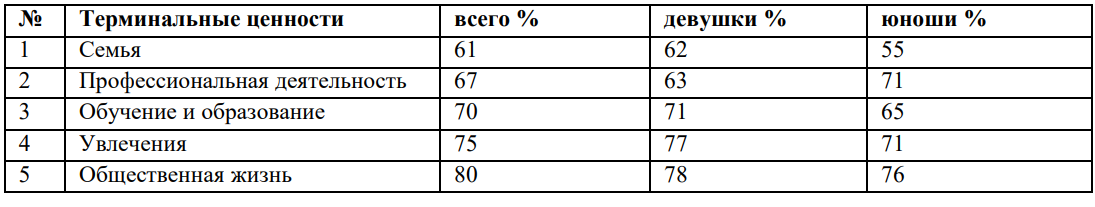 Как показало проведенное исследование, семья для студентов далеко неважной ценностью, поскольку по полученным данным эта позиция находится на последнем месте в рейтинге. Причиной может служить молодой возраст опрашиваемых. По мнению молодых людей, для начала нужно преуспеть в карьере, а потом вступать в брак - так ответили 65% юношей и 76% девушек. По гендерным различиям три последние ценности у девушек и юношей одинаковые. На вопрос: «Когда можно вступать в брак?» 60% представительниц женского пола ответили – после окончания вуза, а мужчины – после того, как найдут хорошую работу. На вопрос: «Нужно ли ставить штамп в паспорте?» большинство респондентов ответили, что принимают узаконенные отношения. Однако примерно одинаковые доли студентов считают приемлимым неофициальный брак. Молодежь, исходя из бесед и опроса, толерантно относится к однополым бракам. Это указывает о том, что семья в меньшей степени рассматривается как выполняющая воспитательные функции, функции первичной социализации ребенка. На вопрос: «Сколько детей необходимо для счастливой семьи?», студенты выбрали троих детей – 50%, двоих – 28%, один – 22%. По мнению представителей молодого поколения обоих полов основой крепких и долгих отношения являютс доверие, иксренность, верность, понимание и стабильность. Большая часть опрошенных (75%) считают, что заключение брака – это самое важное событие в жизни каждого человека.  Данные показывают, что в целом активность в создании семьи молодежи довольно высокая, хотя нередко разная в зависимости от пола. Большая разница в брачности отмечается у молодых женщин в возрасте 18-19 лет и 20-24 лет по сравнению с молодыми мужчинами этого возраста. По полученным из исследования данным, можно отметить следующие тенденции, распространенные среди современного молодого поколения:семья как ценность находится внизу иерархичной лестницы студентов, что говорит о постепенном изменении в системе семейных ценностей;официальный брак немного потерял свою значимость в современных условиях, однако на сегодняшний день остается немалое количество его приверженцев;гражданский брак получил большое распространение в практике совместной жизни молодых парней и девушек;ключевыми критериями благополучных отношений у молодых людей являются морально-нравственные понятия любви, заботы, поддержки, понимания, преданности и искренности;молодежь проявляет толерантное отношение к однополым бракам;доминирующая часть опрашиваемых считают, что заключение брака является одним из самых главных моментов в жизни людей.Таким образом, можно заключить, что социальный институт семьи и брака не в полной мере осознается молодыми людьми в качестве жизненной ценности. Семья хоть и вопринимается молодежью как ценностный ориентир, но у студентов на сегодняшний день происходит либо постепенаая утрата семенйых установок, либо полная переоценка ценностей и смена их на современные манеры.Также выявлением отношения студентов к браку занималась 
Е. Петрова [ссылка], которая в своем исследования ставила следующие задачи:выявить основные мотивы вступления в брак сегодняшней молодежи;узнать, какие браки молодёжь считает наиболее прочными;выявить отношение студенческой молодёжи к ценностям семейной жизни.В данном исследования [ссылка] участвовали 259 человек. Случайным образом были отобраны студенты Комсомольского-на-Амуре металлургического техникума, представители с I по IV курсы, технических и гуманитарной специальности, дневного отделения. По результатам опроса положительно относящихся к браку, в процентном соотношении, составляет 52% от числа всех респондентов. Стоит отметить, что процент отрицательно относящихся к браку составляет 11% среди всех опрошенных.Согласно полученным результатам, 80% респондентов считают, что самый приемлемый возраст для вступления в брак 20-30 лет, и незначительная часть 9%  - от 30 лет и старше. Положительно и то, что только 2% респондентов ответили положительно – от 16-18 лет. Значит, большинство студентов считают брак в раннем возрасте неприемлемым.   Интересный ответ получили на вопрос: «Когда вы встретили свою первую любовь?» 43% ответили, что в школе, но огорчает ответ 30% опрошенных – еще не встретили. У незначительной части, первая любовь встретилась в техникуме – 14%. Это говорит о том, что процесс социализации подростков не выходит за рамки допустимых норм.Положение молодежи в обществе, тенденции и перспективы ее развития представляют для общества большой интерес и практическое значение, прежде всего потому, что они определяют его будущее. Существенное место в этом занимает отношение молодежи к браку и ценностям семейной жизни.                       Семья всегда занимала одно из важнейших мест среди ценностей человеческой жизни. При этом развитие семьи и изменение ее функций постепенно меняют и ценностное отношение к ней людей. По полученным данным, семья остается одной из более значимых ценностей для современной молодежи.Конкретные выводы по главе 2 !!!ЗАКЛЮЧЕНИЕТаким образом, семья отдает культурное наследство, которым располагают народ и общество на определенном этапе развития. И при этом каждая отдельная семья создает свою собственную культурную среду, которая определяет особенности формирования культурных ориентаций. Благодаря этому семья играет важную роль в судьбе каждого из нас, а также обеспечивает единство непрерывности культурных традиций народа.В заключение, основываясь на анализе современных социологичеких исследований, можно сделать вывод, что интерес ученых на современном этапе охватывает весь жизненный цикл семьи, начиная от заключения брака, появления детей, до сепарации повзрослевших детей и появления внуков. Исследования показали, что на данный момент семья и наличие детей перестали быть социально значимыми приоритетами в системе ценностей современной молодежи, они значительно утратили свою позицию. Современная молодежь превыше всего ставит независимость и карьеру, достижение высокого статуса. Семья же планируется после создания успешной карьеры в далекой перспективе.Выход из кризисной ситуации, в которой сейчас находится институт семьи, во многом зависит от молодого поколения, немаловажную роль в этом процессе играет профессиональная работа психологов, социологов, с их исследовательской деятельностью, анализом, разработкой программ и тренингов, профессиональным консультированием и т. д. Для дальнейшего развития стабильности и благополучия современной семьи необходимо систематически и целенаправленно воздействовать на систему ценностей молодежи и тем самым формировать общую готовность к семейной жизни.Заключение дополнить выводыми по эмпирической части, довести до 2-х стр.СПИСОК ИСПОЛЬЗОВАННЫХ ИСТОЧНИКОВАлешина, Ю. Е. Индивидуальное и семейное психологическое консультирование [Текст] / Ю. Е. Алешина. – М. : Эксмо, 2014. Антонюк, Е. В. Становление ролевой структуры молодой семьи и ее восприятие супругами [Текст] / Е. В. Антонюк // Вестник Моск. ун-та. Психология. Сер.14. – 2014. – № 4. – С. 25-34. Безруков, А. В. Жизненное планирование и представления молодых людей о семейно-гендерной самореализации / А. В. Безруков // Глобальные вызовы и региональное развитие в зеркале социологических измерений: Материалы V международной научно-практической интернет-конференции. В 2-х частях, Вологда, 23–27 марта 2020 года. – Вологда : Вологодский научный центр Российской академии наук, 2020. – С. 294-299. Брушкова, Л. А.  Социология: учебник и практикум для вузов / Л. А. Брушкова. – Москва : Юрайт, 2020. – 362 с. – ISBN 978-5-534-00955-2.Бурина, Е. А., Кудинова, А. Е. Особенности современной российской семьи в условиях социально-исторических изменений института родительства / Е. А. Бурина, А. Е. Кудинова // Вестник Мининского университета, 2020. – №1. – С. 110-117.Волков, Ю. Г. Социология. Учебник / Ю. Г. Волков. – Москва : КноРус, 2020. – 320 с. – ISBN 978-5-406-04385-1.Грехова, Н. А. Брак и семья в структуре ценностей современной молодежи // Молодежь и будущее: профессиональная и личностная самореализация: материалы X Международной научно-практической конференции, Владимир, 25 марта 2021 года / Под общей ред. Е. В. Прониной. – Владимир : Издательско-полиграфическая компания «Транзит-ИКС», 2021. – С. 326-329. Зерчанинова, Т. Е.  Социология: учебник для вузов / Т. Е. Зерчанинова. – Москва : Юрайт, 2020. – 202 с. – ISBN 978-5-534-04697-7.Игебаева, Ф. А. Социология. Учебное пособие / Ф. А. Игебаева. – Москва : ИНФРА-М, 2020. – 236 с. – ISBN 978-5-16-005375-2.Климанова, Е. А. Семья в системе ценностей современной молодежи // Инновации в природообустройстве и защите в чрезвычайных ситуациях: Материалы VII Международной научно-практической конференции, Саратов, 17–19 марта 2020 года. – Саратов : Общество с ограниченной ответственностью «Амирит», 2020. – С. 437-440. Курмангалеева, Э. В. Представление современной молодежи о семье и браке // Конкурентоспособность территорий: Материалы XXII Всероссийского экономического форума молодых ученых и студентов. В 5-ти частях, Екатеринбург, 22–26 апреля 2019 года / Ответственные за выпуск Я. П. Силин, Е. Б. Дворядкина. – Екатеринбург : Уральский государственный экономический университет, 2019. – С. 28-30. Оганян, К. М. Общая социология. Учебное пособие / К. М. Оганян – Москва : ИНФРА-М, 2019. – 236 с. – ISBN 978-5-9916-9747-7.Сатарбиева, И. И. Представления молодёжи о семье и семейных отношениях // Актуальные проблемы современной семьи: Материалы Всероссийской научно-практической конференции с международным участием, Грозный, 29 апреля 2021 года. – Грозный: Общество с ограниченной ответственностью «АЛЕФ», 2021. – С. 557-561. Чернова, Ж. В., Шпаковская Л. Л. Переход к взрослой жизни молодых людей, имеющих опыт институциональной заботы / Ж. В. Чернова, Л. Л. Шпаковская // Мониторинг. 2020. №3. – С. 26-31. Шалаева, Н. И. Жилищная проблема молодой семьи и ее решение в регионах Российской Федерации. [Текст] / Н. И. Шалаева, М. И. Шалаев. – Владивосток : Рея, 2013.Шалин, В. В., Панченко А. А. Трансформация модели многодетной семьи как основного элемента устойчивого развития страны / В. В. Шалин, А. А. Панченко // Теория и практика общественного развития. 2019. №4. – С. 65-70.Шлегель, Е. В. Ностальгия по непрожитому: привлекательность мифа о советском прошлом для поколения Z / Е. В. Шлегель // Вестник Гуманитарного университета. 2019. № 3. – С. 87-93. – DOI: 10.24411/1994-2796-2020-10508.Ячменева, М. В. Влияние социальных медиа на формирование семейных и гражданских ценностей молодежи в современной России: опыт социологического исследования / М. В. Ячменева // Управление устойчивым развитием. 2019. № 3. – С. 83-88. Введение…………………………………………………………………….…….Введение…………………………………………………………………….…….31Семья как социальный институт в теориях социологической науки….71.1Понятие семьи и брака с социологической точки зрения. Функции семьи………………………………………………………………….…...71.2Молодежь и молодая семья в исследованиях социологической науки. 162Изучение отношения к браку и семье среди современной молодежи...202.1Современные социологические исследования проблем брака и семьи.202.2Исследования отношения к браку и семье в представлениях современной молодёжи………………………………………..………...23Заключение………………………………………………………………….….Заключение………………………………………………………………….….26Список использованных источников………………………………..….…….Список использованных источников………………………………..….…….27